ОБЛАСТЬ ЗАСТОСУВАННЯ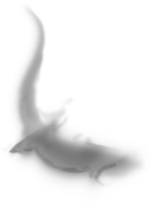 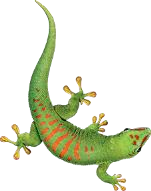 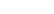 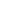 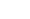 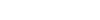 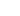 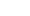 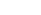 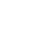 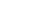 Ґрунтовка на водній основі Unidur N призначена для таких основ:Нормально вбираючі та абсорбуючі бетонні плити та цементні стяжкиПоверхня бетону після затирання «вертольотом»Стара керамічна, кам'яна плиткаСтара напівтверда та вініл-азбестова плиткаСтарий акриловий і неопреновий клейСтарий паркет, ДСП та фанера, оброблені гідрофобними або вогнетривкими засобамиОштукатурені і/або пофарбовані стіниПІДГОТОВКА ОСНОВПідлоги: основи повинні бути міцними, рівними та постійно сухими (не піддаватися підняттю вологи), чистими, знежиреними та обезпиленими. Видаліть з основ фарбу, залишки гіпсу, цементне молочко, залишки старого клею. Вологість основ на момент укладання не повинна перевищувати 4%. При надмірній вологості використовуйте епоксидну ґрунтовку Eponal 376.(1)Технічні характеристики наведені для нормальних значень температури та відносної вологості повітря, для нормально вбираючих основ, при використанні рекомендованого інструменту.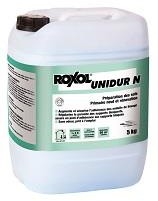 Стіни: поверхні повинні бути міцними, рівними, сухими, чистими, знежиреними та обезпиленими. Видаліть з поверхні залишки фарби, гіпсу, старого клею, старих шпалер або ПВХ-покриттів.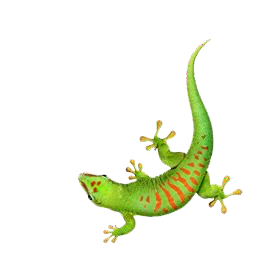 Вологість поверхні не повинна перевищувати 4%.НАНЕСЕННЯ- Підлоги:На вбираючі основи:Нанесіть розбавлену ґрунтовку UNIDUR N (e пропорції 1:1 з водою) поролоновим валиком (або валиком з ворсом до 12 мм) з розрахунку приблизно 100 г/м2 до повного регулювання вбираючої здатності основи. Дайте висохнути протягом приблизно 30 хвилин до нанесення вирівнювальної суміші.На невбираючі основи:Нанесіть нерозбавлену ґрунтовку UNIDUR N поролоновим валиком (або валиком з середнім ворсом) з розрахунку максимум 100 г/м2. Вирівнювальну суміш необхідно обов'язково нанести протягом 6-12 годин після нанесення ґрунтовки.- Стіни:Ґрунтовка Unidur N наноситься завжди в розведеному вигляді (в пропорції 1:1 з водою) поролоновим валиком (або валиком з ворсом до 12 мм) з розрахунку приблизно 100 г/м до повного регулювання вбираючої здатності поверхні. Висушіть протягом приблизно 1 години до фарбування, обклеювання шпалерами або ПВХ-покриттям.Увага! Якщо основа підлоги або поверхня стіни сильно вбираючі, може знадобитися додатковий шар ґрунтовки Unidur N в розведеному вигляді.Bostik LLCТОВ «БОСТІК» 127018 м. Москва, вул. Двінцев, буд. 12, корп. 1 Phone: (495) 787 31 71	Fax: (495) 787 31 72E-mail: inforu@bostik.comwww.bostik.ruДля досягнення оптимального результату застосування матеріалу, для кожного окремого об'єкта рекомендується використовувати матеріал з однієї партії. Невеликі, але допустимі відмінності в технічних параметрах різних партій пов'язані з технологією виробництва.ПРИМІТКИУ всіх випадках необхідно дотримувати необхідний час висихання для основиІнструмент і свіжі плями очищуйте водоюТЕХНІКА БЕЗПЕКИЗберігайте у місцях, недоступних для дітей та тварин.ЗБЕРІГАННЯ ТА ТРАНСПОРТУВАННЯМаксимально 1 рік у закритій заводській упаковці при температурі від +5°С до +30°СУПАКОВКАКаністра 5 і 20 кгІнформація, наведена в даному технічному описі, базується на результатах випробувань і досвіді компанії Bostik. Вона не замінює професійні знання та навички виконавця робіт, але забезпечує мінімально необхідний і достатній рівень інформованості про продукт для його правильного застосування. Поряд з наведеними вище вказівками щодо застосування матеріалу, при проведенні робіт слід керуватися нормативними документами, відповідними для даної області будівельно-оздоблювального виробництва. Контроль якості продукції забезпечується системою якості компанії Bostik. Ми не маємо можливості контролювати процес і умови застосування нашої продукції. З цієї причини ми не несемо відповідальність за будь-які збитки, пов'язані з порушенням технології застосування матеріалу або застосуванням матеріалу не за призначенням. Компанія Bostik залишає за собою право вносити зміни в технічні описи продукту без попереднього повідомлення.ПЕРЕВАГИпідвищує та забезпечує надійність адгезії матеріалів з поверхнеюутворює сполучний шар з багатьма типами поверхоньпросте нанесення за допомогою валикабез запаху: може використовуватися в будь-яких приміщенняхвирівнює поглинальну здатність поверхнізабезпечує рівномірне нанесення та економію наступних матеріалів: клеї,вирівнюють сумішіТЕХНІЧНІ ХАРАКТЕРИСТИКИ(1)ТЕХНІЧНІ ХАРАКТЕРИСТИКИ(1)Складмодифікована акрилова емульсіяу водній фазіЗовнішній виглядрідина блакитного кольоруГустина1,05+0,01 г/см3Час висиханнячерез годину для вбираючих основ та 1,5 - 2 годинидля невбираючихТемпература застосуваннявід +10 до +25 С0Нанесення вирівнювальної сумішіповинна бути нанесена протягом 12 годин післянанесення ґрунтовкиВитрата100 г/м2ЛОГІСТИЧНА ІНФОРМАЦІЯЛОГІСТИЧНА ІНФОРМАЦІЯЛОГІСТИЧНА ІНФОРМАЦІЯЛОГІСТИЧНА ІНФОРМАЦІЯУп.АртикулШтрих-кодУ палеті5 kg30047914354921001474496 шт.20 kg30047911354921049143924 шт.